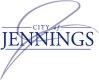 NOTICE OF PUBLIC HEARINGThe City of Jennings will hold a public hearing on Monday, March 25th 2024 at 7:00 p.m. at Jennings City Hall and via Zoom. The purpose of the hearing is to hear comments in favor of, or opposed to, the following: Petition for a Conditional Use Permit – to add an automotive dealership in conjunction with their existing automotive repair shop at 8949 Jennings Station Rd (Sam’s Auto	 Repair) in the C-2 Shopping and Service commercial zoning district under NAICS code 811111.  Petitioner: Wezam Azem; M & E Real Estate LLCJennings City Hall2120 Hord AvenueJennings, MO 63136PUBLIC COMMENTS ARE INVITED ON THE ABOVE REQUESTS.For accommodation due to disability, please call City Hall at 314-388-1164, or Relay Missouri (TDD) at 1-800-735-2460, 72 hours in advance of the meeting.By order of the City Council of the City of Jennings, MOShaquan Brown, City Clerk